– TIPO PROJETO– TIPO DE INSTRUMENTO PROCESSUAL– DADOS CADASTRAIS- OUTROS PARTÍCIPES- DESCRIÇÃO DO PROJETO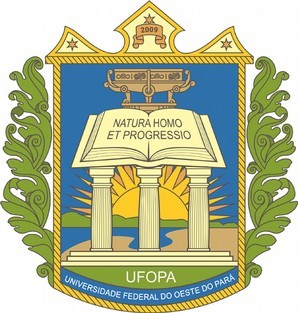 UNIVERSIDADE FEDERAL DO OESTE DO PARÁ – UFOPAASSESSORIA DE RELAÇÕES INTERNACIONAIS E INTERINSTITUCIONAIS - ARNIPLANO DE TRABALHO- CRONOGRAMA DE EXECUÇÃOÓrgão/Entidade ProponenteUNIVERSIDADE FEDERAL DO OESTE DO PARÁÓrgão/Entidade ProponenteUNIVERSIDADE FEDERAL DO OESTE DO PARÁÓrgão/Entidade ProponenteUNIVERSIDADE FEDERAL DO OESTE DO PARÁÓrgão/Entidade ProponenteUNIVERSIDADE FEDERAL DO OESTE DO PARÁÓrgão/Entidade ProponenteUNIVERSIDADE FEDERAL DO OESTE DO PARÁC.N.P.J11.118.393/0001-59C.N.P.J11.118.393/0001-59EndereçoRUA VERA PAZ, S/N — SALÉEndereçoRUA VERA PAZ, S/N — SALÉEndereçoRUA VERA PAZ, S/N — SALÉEndereçoRUA VERA PAZ, S/N — SALÉEndereçoRUA VERA PAZ, S/N — SALÉEndereçoRUA VERA PAZ, S/N — SALÉEndereçoRUA VERA PAZ, S/N — SALÉCidadeSANTARÉMUFPACEP68040-255CEP68040-255Telefone  (93) 99149-6034Telefone  (93) 99149-6034Telefone  (93) 99149-6034Nome do Representante LegalAldenize Ruela XavierNome do Representante LegalAldenize Ruela XavierNome do Representante LegalAldenize Ruela XavierNome do Representante LegalAldenize Ruela XavierNome do Representante LegalAldenize Ruela XavierNome do Representante LegalAldenize Ruela XavierCPF673.500.202-44CI / Órgão Exp. / Emissão3726540 CBM/PACI / Órgão Exp. / Emissão3726540 CBM/PAFunçãoReitoraFunçãoReitoraMatrícula SIAPE1776162EndereçoRua João Batista, 429 – Uruará – CEP 68015-300 – Santarém/PAEndereçoRua João Batista, 429 – Uruará – CEP 68015-300 – Santarém/PAEndereçoRua João Batista, 429 – Uruará – CEP 68015-300 – Santarém/PAEndereçoRua João Batista, 429 – Uruará – CEP 68015-300 – Santarém/PAEndereçoRua João Batista, 429 – Uruará – CEP 68015-300 – Santarém/PAEndereçoRua João Batista, 429 – Uruará – CEP 68015-300 – Santarém/PAe-mailaldenize.xavier@ufopa.edu.brNome do Gestor ProjetoNome do Gestor ProjetoNome do Gestor ProjetoNome do Gestor ProjetoNome do Gestor ProjetoNome do Gestor ProjetoCPFUnidade/DepartamentoUnidade/DepartamentoUnidade/DepartamentoUnidade/DepartamentoUnidade/DepartamentoUnidade/DepartamentoMatrícula SIAPEEndereço Eletrônico (e-mail)Endereço Eletrônico (e-mail)Endereço Eletrônico (e-mail)Telefone fixoTelefone fixoTelefone fixoTelefone celularAssinaturaAssinaturaAssinaturaAssinaturaAssinaturaAssinaturaAssinaturaTipo(	) Público (	) Privado2 – Nome / Razão Social2 – Nome / Razão Social2 – Nome / Razão Social2 – Nome / Razão Social3 - CNPJEndereço sede (Av., Rua, Nº, Bairro)Endereço sede (Av., Rua, Nº, Bairro)Endereço sede (Av., Rua, Nº, Bairro)Endereço sede (Av., Rua, Nº, Bairro)Endereço sede (Av., Rua, Nº, Bairro)Endereço sede (Av., Rua, Nº, Bairro)CidadeUFUFCEP(DDD) Telefone(DDD) FaxNome do representante legalNome do representante legalNome do representante legalNome do representante legalNome do representante legalCPFCI / Órgão Exp. / EmissãoCI / Órgão Exp. / EmissãoCargoCargoCargoTipo(    ) Público (	) Privado2 – Nome / Razão Social2 – Nome / Razão Social2 – Nome / Razão Social3 - CNPJEndereço sede (Av., Rua, Nº, Bairro)Endereço sede (Av., Rua, Nº, Bairro)Endereço sede (Av., Rua, Nº, Bairro)Endereço sede (Av., Rua, Nº, Bairro)Endereço sede (Av., Rua, Nº, Bairro)CidadeUFCEP(DDD) Telefone(DDD) FaxNome do represestaste legalNome do represestaste legalNome do represestaste legalNome do represestaste legalCPFCI / Órgão Exp. / EmissãoCI / Órgão Exp. / EmissãoCargoCargoTítulo do ProjetoNOME DO PROJETOPeríodo de ExecuçãoPeríodo de ExecuçãoTítulo do ProjetoNOME DO PROJETOObs: Jamais iniciar a execução antes da aprovação final do instrumento. (apagar esse comentário)Período de ExecuçãoPeríodo de ExecuçãoTítulo do ProjetoNOME DO PROJETOObs: Jamais iniciar a execução antes da aprovação final do instrumento. (apagar esse comentário)Iníciomm/aaaaTérminomm/aaaaTítulo do ProjetoNOME DO PROJETOObs: Jamais iniciar a execução antes da aprovação final do instrumento. (apagar esse comentário)Iníciomm/aaaaTérminomm/aaaaIníciomm/aaaaTérminomm/aaaaObjetivoDescrever, resumidamente, o(s) objetivo(s) do projeto e metas a serem alcançadas, indicando os órgãos internos e/ou externos envolvidos; relação com outros projetos etc.ObjetivoDescrever, resumidamente, o(s) objetivo(s) do projeto e metas a serem alcançadas, indicando os órgãos internos e/ou externos envolvidos; relação com outros projetos etc.ObjetivoDescrever, resumidamente, o(s) objetivo(s) do projeto e metas a serem alcançadas, indicando os órgãos internos e/ou externos envolvidos; relação com outros projetos etc.ObjetivoDescrever, resumidamente, o(s) objetivo(s) do projeto e metas a serem alcançadas, indicando os órgãos internos e/ou externos envolvidos; relação com outros projetos etc.ObjetivoDescrever, resumidamente, o(s) objetivo(s) do projeto e metas a serem alcançadas, indicando os órgãos internos e/ou externos envolvidos; relação com outros projetos etc.Justificativa do ProjetoJustificar a realiaçação do Projeto, sua relevância acadêmica, a abrangência e benefícios de seus resultados (quantificando-os, se possível) para a UFOPA e/ou comunidade etc.Justificativa do ProjetoJustificar a realiaçação do Projeto, sua relevância acadêmica, a abrangência e benefícios de seus resultados (quantificando-os, se possível) para a UFOPA e/ou comunidade etc.Justificativa do ProjetoJustificar a realiaçação do Projeto, sua relevância acadêmica, a abrangência e benefícios de seus resultados (quantificando-os, se possível) para a UFOPA e/ou comunidade etc.Justificativa do ProjetoJustificar a realiaçação do Projeto, sua relevância acadêmica, a abrangência e benefícios de seus resultados (quantificando-os, se possível) para a UFOPA e/ou comunidade etc.Justificativa do ProjetoJustificar a realiaçação do Projeto, sua relevância acadêmica, a abrangência e benefícios de seus resultados (quantificando-os, se possível) para a UFOPA e/ou comunidade etc.Resultados Esperados (descrever sucintamente)Resultados Esperados (descrever sucintamente)Resultados Esperados (descrever sucintamente)Resultados Esperados (descrever sucintamente)Resultados Esperados (descrever sucintamente)